ConsentCompany Name :We, above, in the 2011 Busan International Food Expo agree that we set off the booth and that the booth can not be refunded in the case that we exhibit the goods which are not officially registered and deviate the purpose of the exhibition. At this we sign the Consent.    Date :               Signer :          Signature2011 Busan International Food ExpoChairman of Host committee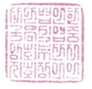 Seo, Sung-chul2011 Busan International Food Expo OfficeTel. (+)82 51-711-0051~53  /  Fax. (+)82 51-747-7030  /  E-mail. joshualee@leeconvention.comForm 13 